ПЛАН ЗАСТРОЙКИ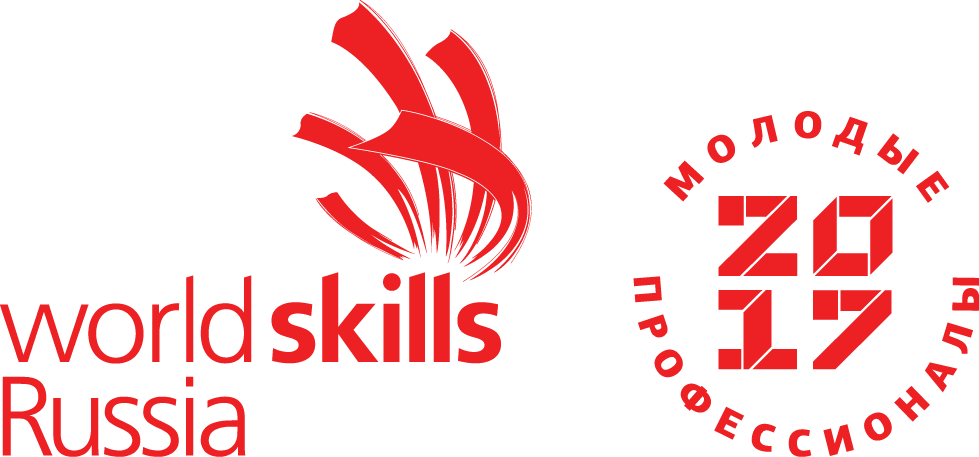 КОМПЕТЕНЦИИТ 48 БАНКОВСКОЕ ДЕЛО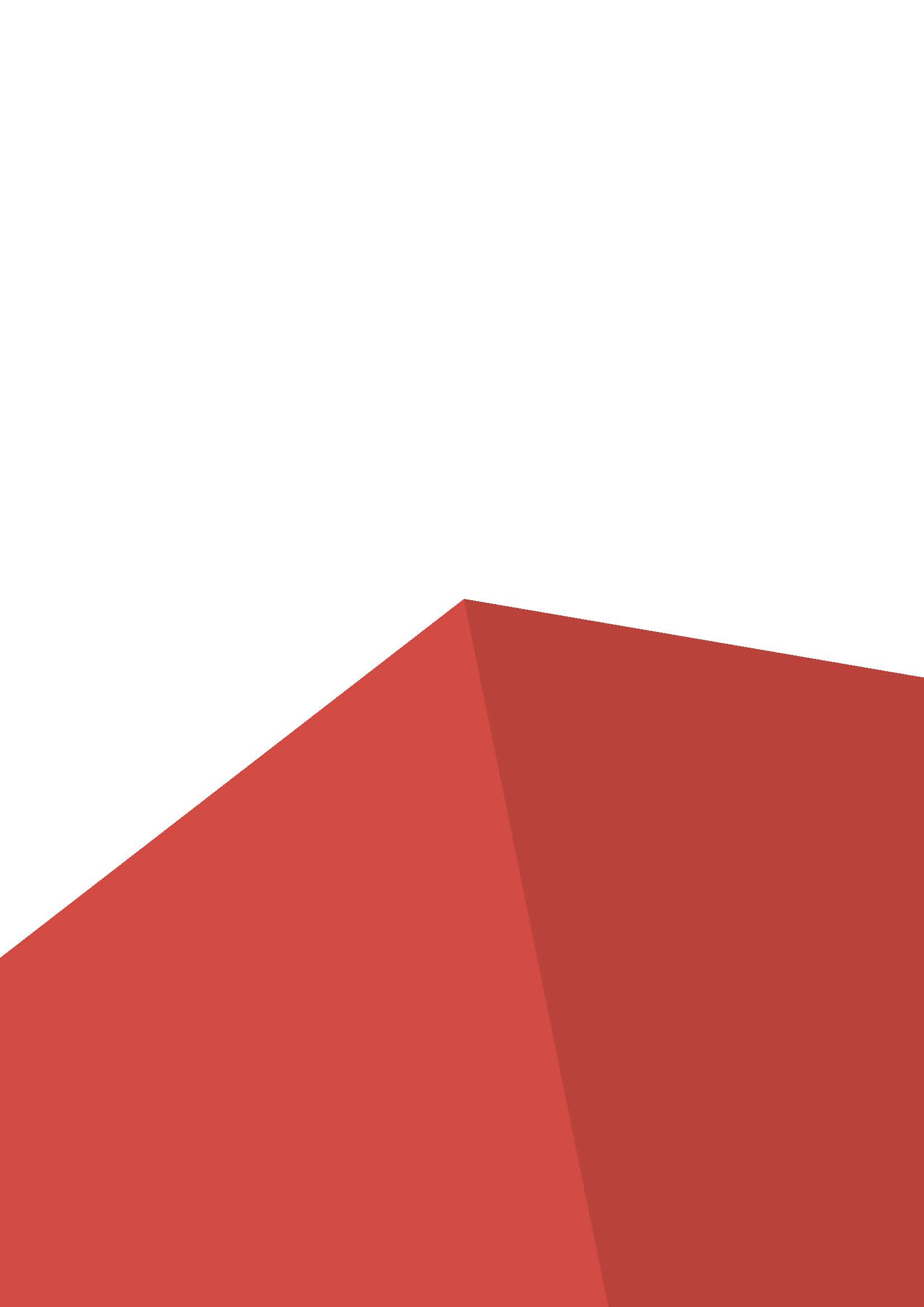 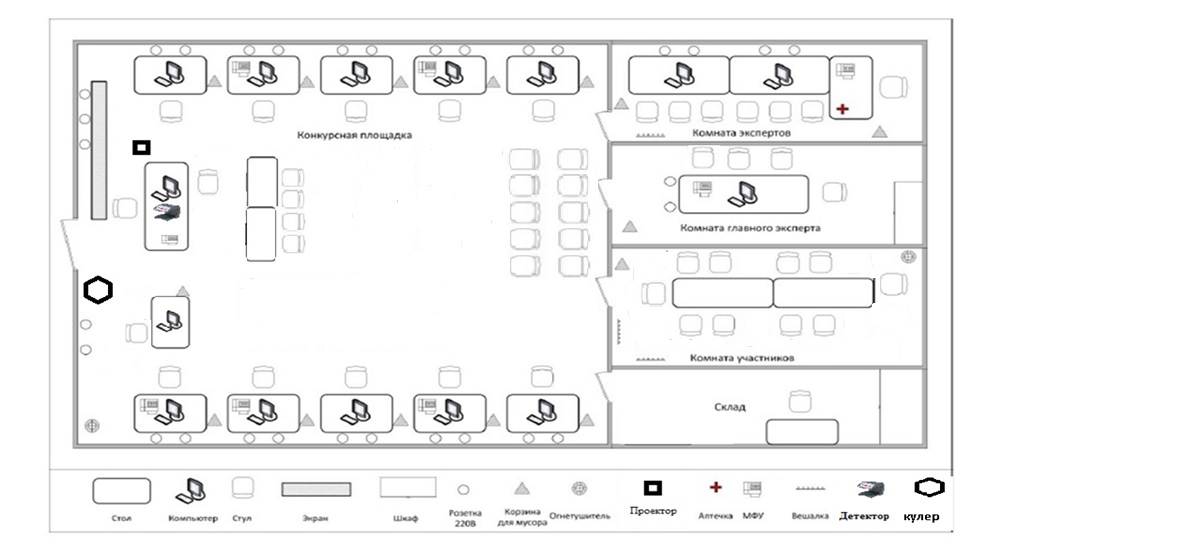 